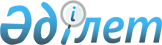 Об утверждении бюджета Большеизюмовского сельского округа Тайыншинского района Северо-Казахстанской области на 2020- 2022 годыРешение маслихата Тайыншинского района Северо-Казахстанской области от 8 января 2020 года № 319. Зарегистрировано Департаментом юстиции Северо-Казахстанской области 10 января 2020 года № 5857.
      Сноска. Вводится в действие с 01.01.2020 в соответствии с пунктом 4 настоящего решения.
      В соответствии со статьями 9-1, 75 Бюджетного кодекса Республики Казахстан от 4 декабря 2008 года, статьей 6 Закона Республики Казахстан от 23 января 2001 года "О местном государственном управлении и самоуправлении в Республике Казахстан", маслихат Тайыншинского района Северо-Казахстанской области РЕШИЛ:
      1. Утвердить бюджет Большеизюмовского сельского округа Тайыншинского района Северо-Казахстанской области на 2020-2022 годы согласно приложениям 1, 2 и 3 к настоящему решению соответственно, в том числе на 2020 год в следующих объемах:
      1) доходы - 16772 тысяч тенге:
      налоговые поступления - 4134 тысяч тенге;
      неналоговые поступления - 0 тысяч тенге;
      поступления от продажи основного капитала - 0 тысяч тенге;
      поступления трансфертов - 12638 тысяч тенге;
      2) затраты - 36345,2 тысяч тенге;
      3) чистое бюджетное кредитование - 0 тысяч тенге:
      бюджетные кредиты - 0 тысяч тенге;
      погашение бюджетных кредитов - 0 тысяч тенге;
      4) сальдо по операциям с финансовыми активами - 0 тысяч тенге:
      приобретение финансовых активов - 0 тысяч тенге;
      поступления от продажи финансовых активов государства - 0 тысяч тенге;
      5) дефицит (профицит) бюджета – -19573,2 тысяч тенге;
      6) финансирование дефицита (использование профицита) бюджета -19573,2 тысяч тенге:
      поступление займов - 0 тысяч тенге;
      погашение займов - 0 тысяч тенге;
      используемые остатки бюджетных средств - 0 тысяч тенге. 
      Сноска. Пункт 1 в редакции решения маслихата Тайыншинского района Северо-Казахстанской области от 16.04.2020 № 350 (вводится в действие с 01.01.2020).


      2. Установить, что доходы бюджета Большеизюмовского сельского округа формируются за счет налоговых и неналоговых поступлений в соответствии со статьей 52-1 Бюджетного кодекса Республики Казахстан.
      3. Установить бюджетную субвенцию, передаваемую из районного бюджета в бюджет Большеизюмовского сельского округа на 2020 год в сумме 12609 тысяч тенге. 
      3-1. Учесть в бюджете Большеизюмовского сельского округа на 2020 год поступления целевых текущих трансфертов из бюджета Тайыншинского района на обеспечение санитарии населенных пунктов в сумме 29 тысяч тенге. 
      Сноска. Решение дополнено пунктом 3-1 в соответствии с решением маслихата Тайыншинского района Северо-Казахстанской области от 16.04.2020 № 350 (вводится в действие с 01.01.2020).


      4. Настоящее решение вводится в действие с 1 января 2020 года. 
      4-1. Учесть в бюджете Большеизюмовского сельского округа на 2020 год поступления займов на текущий ремонт внутрипоселковых дорог в селе Большой Изюм Большеизюмовского сельского округа Тайыншинского района Северо - Казахстанской области в сумме 19573,2 тысяч тенге. 
      Сноска. Решение дополнено пунктом 4-1 в соответствии с решением маслихата Тайыншинского района Северо-Казахстанской области от 16.04.2020 № 350 (вводится в действие с 01.01.2020).

 Бюджет Большеизюмовского сельского округа Тайыншинского района Северо-Казахстанской области на 2020 год 
      Сноска. Приложение 1 в редакции решения маслихата Тайыншинского района Северо-Казахстанской области от 16.04.2020 № 350 (вводится в действие с 01.01.2020). Бюджет Большеизюмовского сельского округа Тайыншинского района Северо-Казахстанской области на 2021 год Бюджет Большеизюмовского сельского округа Тайыншинского района Северо-Казахстанской области на 2022 год
					© 2012. РГП на ПХВ «Институт законодательства и правовой информации Республики Казахстан» Министерства юстиции Республики Казахстан
				
      Председатель 
сессии маслихата 
Тайыншинского района 
Северо-Казахстанской области 

М. Актаева

      Секретарь маслихата 
Тайыншинского района 
Северо-Казахстанской области 

К. Шарипов
Приложение 1 к решению маслихата Тайыншинского района Северо - Казахстанской области от 08 января 2020 года № 319
Категория
Категория
Категория
Наименование
Сумма, тысяч тенге
Класс
Класс
Наименование
Сумма, тысяч тенге
Подкласс
Наименование
Сумма, тысяч тенге
1) Доходы
16772
1
Налоговые поступления
4134
04
Hалоги на собственность
4134
1
Hалоги на имущество
17
3
Земельный налог
250
4
Hалог на транспортные средства
3867
4
Поступления трансфертов
12638
02
Трансферты из вышестоящих органов государственного управления
12638
3
Трансферты из районного (города областного значения) бюджета
12638
Функциональная группа
Функциональная группа
Функциональная группа
Наименование
Сумма, тысяч тенге
Администратор бюджетных программ
Администратор бюджетных программ
Наименование
Сумма, тысяч тенге
Программа
Наименование
Сумма, тысяч тенге
2) Затраты
36345,2
01
Государственные услуги общего характера
13107
124
Аппарат акима города районного значения, села, поселка, сельского округа
13107
001
Услуги по обеспечению деятельности акима города районного значения, села, поселка, сельского округа
13107
07
Жилищно-коммунальное хозяйство
1497
124
Аппарат акима города районного значения, села, поселка, сельского округа
1468
008
Освещение улиц в населенных пунктах
1468
009
Обеспечение санитарии населенных пунктов
29
12
Транспорт и коммуникации
19573,2
124
Аппарат акима города районного значения, села, поселка, сельского округа
19573,2
013
Обеспечение функционирования автомобильных дорог в городах районного значения, селах, поселках, сельских округах
19573,2
 13
Прочие
2168
124
Аппарат акима города районного значения, села, поселка, сельского округа
2168
040
Реализация мероприятий для решения вопросов обустройства населенных пунктов в реализацию мер по содействию экономическому развитию регионов в рамках Государственной программы развития регионов до 2025 года
2168
3) Чистое бюджетное кредитование
0
Бюджетные кредиты
0
Категория
Категория
Категория
Наименование
Сумма, тысяч тенге
Класс
Класс
Наименование
Сумма, тысяч тенге
Подкласс
Наименование
Сумма, тысяч тенге
5
Погашение бюджетных кредитов
0
Функциональная группа
Функциональная группа
Функциональная группа
Наименование
Сумма, тысяч тенге
Администратор бюджетных программ
Администратор бюджетных программ
Наименование
Сумма, тысяч тенге
Программа
Наименование
Сумма, тысяч тенге
4) Сальдо по операциям с финансовыми активами
0
Категория
Категория
Категория
Наименование
Сумма, тысяч тенге
Класс
Класс
Наименование
Сумма, тысяч тенге
Подкласс
Наименование
Сумма, тысяч тенге
6
Поступления от продажи финансовых активов государства
0
5) Дефицит (профицит) бюджета
-19573,2
6) Финансирование дефицита (использование профицита) бюджета
19573,2
7
Поступления займов
19573,2
01
Внутренние государственные займы 
19573,2
2
Договоры займа
19573,2
14
Обслуживание долга
0
16
Погашение займов
0
Категория
Категория
Категория
Наименование
Сумма, тысяч тенге
Класс
Класс
Наименование
Сумма, тысяч тенге
Подкласс 
Наименование
Сумма, тысяч тенге
8
Используемые остатки бюджетных средств
0
01
Остатки бюджетных средств
0
1
Свободные остатки бюджетных средств
0Приложение 2 к решению маслихата Тайыншинского района Северо-Казахстанской области от 08 января 2020 года № 319
Категория
Категория
Категория
Наименование
Сумма, тысяч тенге
Класс
Класс
Наименование
Сумма, тысяч тенге
Подкласс
Наименование
Сумма, тысяч тенге
1) Доходы
17052
1
Налоговые поступления
4340
04
Hалоги на собственность
4340
1
Hалоги на имущество
18
3
Земельный налог
263
4
Hалог на транспортные средства
4059
4
Поступления трансфертов
12712
02
Трансферты из вышестоящих органов государственного управления
12712
3
Трансферты из районного (города областного значения) бюджета
12712
Функциональная группа
Функциональная группа
Функциональная группа
Наименование
Сумма, тысяч тенге
Администратор бюджетных программ
Администратор бюджетных программ
Наименование
Сумма, тысяч тенге
Программа
Наименование
Сумма, тысяч тенге
2) Затраты
17052
01
Государственные услуги общего характера
13235
124
Аппарат акима города районного значения, села, поселка, сельского округа
13235
001
Услуги по обеспечению деятельности акима города районного значения, села, поселка, сельского округа
13235
07
Жилищно-коммунальное хозяйство
1541
124
Аппарат акима города районного значения, села, поселка, сельского округа
1541
008
Освещение улиц в населенных пунктах
1541
 13
Прочие
2276
124
Аппарат акима города районного значения, села, поселка, сельского округа
2276
040
Реализация мероприятий для решения вопросов обустройства населенных пунктов в реализацию мер по содействию экономическому развитию регионов в рамках Государственной программы развития регионов до 2025 года
2276
3) Чистое бюджетное кредитование
0
Бюджетные кредиты
0
Категория
Категория
Категория
Наименование
Сумма, тысяч тенге
Класс
Класс
Наименование
Сумма, тысяч тенге
Подкласс
Наименование
Сумма, тысяч тенге
5
Погашение бюджетных кредитов
0
Функциональная группа
Функциональная группа
Функциональная группа
Наименование
Сумма, тысяч тенге
Администратор бюджетных программ
Администратор бюджетных программ
Наименование
Сумма, тысяч тенге
Программа
Наименование
Сумма, тысяч тенге
4) Сальдо по операциям с финансовыми активами
0
Категория
Категория
Категория
Наименование
Сумма, тысяч тенге
Класс
Класс
Наименование
Сумма, тысяч тенге
Подкласс
Наименование
Сумма, тысяч тенге
6
Поступления от продажи финансовых активов государства
0
5) Дефицит (профицит) бюджета
0
6) Финансирование дефицита (использование профицита) бюджета
0
7
Поступления займов
0
Функциональная группа
Функциональная группа
Функциональная группа
Наименование
Сумма, тысяч тенге
Администратор бюджетных программ
Администратор бюджетных программ
Наименование
Сумма, тысяч тенге
Программа
Наименование
Сумма, тысяч тенге
14
Обслуживание долга
0
16
Погашение займов
0
Категория
Категория
Категория
Наименование
Сумма, тысяч тенге
Класс
Класс
Наименование
Сумма, тысяч тенге
Подкласс
Наименование
Сумма, тысяч тенге
8
Используемые остатки бюджетных средств
0
01
Остатки бюджетных средств
0
1
Свободные остатки бюджетных средств
0Приложение 3 к решению маслихата Тайыншинского района Северо-Казахстанской области от 08 января 2020 года № 319
Категория
Категория
Категория
Наименование
Сумма, тысяч тенге
Класс
Класс
Наименование
Сумма, тысяч тенге
Подкласс
Наименование
Сумма, тысяч тенге
1) Доходы
17383
1
Налоговые поступления
4514
04
Hалоги на собственность
4514
1
Hалоги на имущество
19
3
Земельный налог
273
4
Hалог на транспортные средства
4222
4
Поступления трансфертов
12869
02
Трансферты из вышестоящих органов государственного управления
12869
3
Трансферты из районного (города областного значения) бюджета
12869
Функциональная группа
Функциональная группа
Функциональная группа
Наименование
Сумма, тысяч тенге
Администратор бюджетных программ
Администратор бюджетных программ
Наименование
Сумма, тысяч тенге
Программа
Наименование
Сумма, тысяч тенге
2) Затраты
17383
01
Государственные услуги общего характера
13413
124
Аппарат акима города районного значения, села, поселка, сельского округа
13413
001
Услуги по обеспечению деятельности акима города районного значения, села, поселка, сельского округа
13413
07
Жилищно-коммунальное хозяйство
1603
124
Аппарат акима города районного значения, села, поселка, сельского округа
1603
008
Освещение улиц в населенных пунктах
1603
 13
Прочие
2367
124
Аппарат акима города районного значения, села, поселка, сельского округа
2367
040
Реализация мероприятий для решения вопросов обустройства населенных пунктов в реализацию мер по содействию экономическому развитию регионов в рамках Государственной программы развития регионов до 2025 года
2367
3) Чистое бюджетное кредитование
0
Бюджетные кредиты
0
Категория
Категория
Категория
Наименование
Сумма, тысяч тенге
Класс
Класс
Наименование
Сумма, тысяч тенге
Подкласс
Наименование
Сумма, тысяч тенге
5
Погашение бюджетных кредитов
0
Функциональная группа
Функциональная группа
Функциональная группа
Наименование
Сумма, тысяч тенге
Администратор бюджетных программ
Администратор бюджетных программ
Наименование
Сумма, тысяч тенге
Программа
Наименование
Сумма, тысяч тенге
4) Сальдо по операциям с финансовыми активами
0
Категория
Категория
Категория
Наименование
Сумма, тысяч тенге
Класс
Класс
Наименование
Сумма, тысяч тенге
Подкласс
Наименование
Сумма, тысяч тенге
6
Поступления от продажи финансовых активов государства
0
5) Дефицит (профицит) бюджета
0
6) Финансирование дефицита (использование профицита) бюджета
0
7
Поступления займов
0
Функциональная группа
Функциональная группа
Функциональная группа
Наименование
Сумма, тысяч тенге
Администратор бюджетных программ
Администратор бюджетных программ
Наименование
Сумма, тысяч тенге
Программа
Наименование
Сумма, тысяч тенге
14
Обслуживание долга
0
16
Погашение займов
0
Категория
Категория
Категория
Наименование
Сумма, тысяч тенге
Класс
Класс
Наименование
Сумма, тысяч тенге
Подкласс
Наименование
Сумма, тысяч тенге
8
Используемые остатки бюджетных средств
0
01
Остатки бюджетных средств
0
1
Свободные остатки бюджетных средств
0